§5250.  Procedure1.  Notice and hearing.  Before designating an affordable housing development district or adopting an affordable housing development program, the municipal legislative body or the municipal legislative body's designee must hold at least one public hearing on the proposed district. Notice of the hearing must be published at least 10 days before the hearing in a newspaper of general circulation within the municipality.[PL 2003, c. 426, §1 (NEW).]2.  Review by director.  Before final designation of an affordable housing development district, the director shall review the proposal for the district to ensure that the proposal complies with statutory requirements.[PL 2003, c. 426, §1 (NEW).]3.  Effective date.  A designation of an affordable housing development district is effective upon approval by the director.[PL 2003, c. 426, §1 (NEW).]4.  Administration of district.  The legislative body of a municipality may create a department, designate an existing department, office, agency, municipal housing or redevelopment authority or enter into a contractual arrangement with a private entity to administer activities authorized under this subchapter.[PL 2003, c. 426, §1 (NEW).]5.  Amendments.  A municipality may amend a designated affordable housing development district or an adopted affordable housing development program only after meeting the requirements of this section for designation of an affordable housing development district or adoption of an affordable housing development program. A municipality may not amend the designation of an affordable housing development district if the amendment would result in the district's being out of compliance with any of the conditions in section 5247, subsection 3.[PL 2003, c. 426, §1 (NEW).]SECTION HISTORYPL 2003, c. 426, §1 (NEW). The State of Maine claims a copyright in its codified statutes. If you intend to republish this material, we require that you include the following disclaimer in your publication:All copyrights and other rights to statutory text are reserved by the State of Maine. The text included in this publication reflects changes made through the First Regular and First Special Session of the 131st Maine Legislature and is current through November 1. 2023
                    . The text is subject to change without notice. It is a version that has not been officially certified by the Secretary of State. Refer to the Maine Revised Statutes Annotated and supplements for certified text.
                The Office of the Revisor of Statutes also requests that you send us one copy of any statutory publication you may produce. Our goal is not to restrict publishing activity, but to keep track of who is publishing what, to identify any needless duplication and to preserve the State's copyright rights.PLEASE NOTE: The Revisor's Office cannot perform research for or provide legal advice or interpretation of Maine law to the public. If you need legal assistance, please contact a qualified attorney.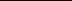 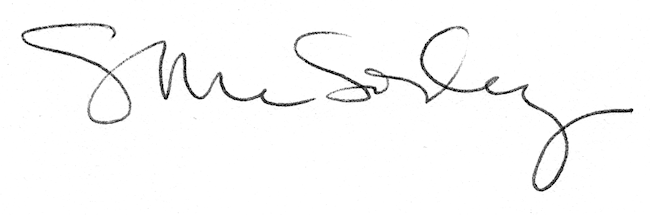 